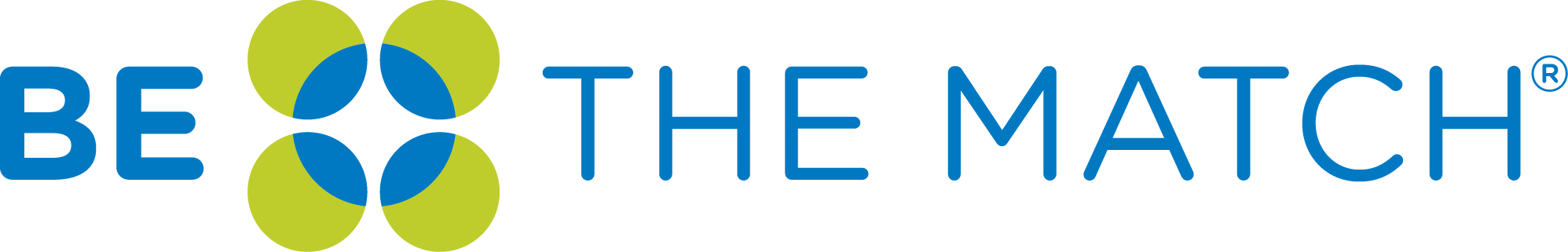 Bone Marrow Registry DriveFriday October 27th  	11:00am – 2:00pm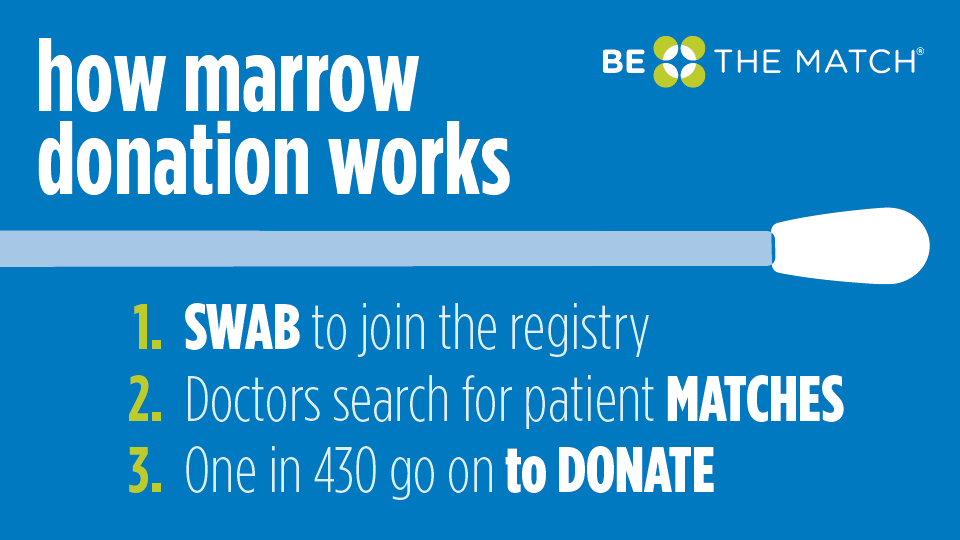 Location: Niagara University in the Gallagher Center 
The registration process takes about 15 minutes
Donors must be within 18-44 years oldHosted by: Be The Match Volunteer Chloe Hirschfelt 
Any questions regarding the drive, bone marrow donation, etc.
 chloejoycehirschfelt@gmail.com